Εκπαιδευτικοί που έχουν ποσοστό αναπηρίας πενήντα τοις εκατό (50%) και άνω, ή ανήλικα ή ενήλικα τέκνα τα οποία δεν εργάζονται λόγω αναπηρίας, με ποσοστό αναπηρίας πενήντα τοις εκατό (50%) και άνω, δικαιούνται ειδική άδεια έξι (6) εργάσιμων ημερών με αποδοχές κάθε χρόνο, επιπλέον της κανονικής.Σε περίπτωση που ο εκπαιδευτικός δικαιούται την ειδική άδεια για περισσότερα από ένα πάσχοντα πρόσωπα ή σε περίπτωση που για το ίδιο πάσχον πρόσωπο οι δικαιούχοι της άδειας είναι περισσότεροι του ενός, η ειδική άδεια με αποδοχές προσαυξάνεται κατ’ ανώτατο όριο σε δέκα (10) εργάσιμες ημέρες τον χρόνο.Στους αναπληρωτές εκπαιδευτικούς οι ως άνω άδειες χορηγούνται σε αναλογία με βάση τη διάρκεια της σύμβασής τους.
ΚΟΙΝΗ ΥΠΕΥΘΥΝΗ ΔΗΛΩΣΗ ΓΟΝΕΩΝ
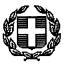 ΓΟΝΕΑΣ  ΑΓΟΝΕΑΣ  ΒΜε ατομική μας ευθύνη και γνωρίζοντας τις κυρώσεις που προβλέπονται από τις διατάξεις της παρ. 6 του άρθρου 22 του Ν. 1599/1986, δηλώνουμε ότι από το σύνολο των ……………….………….…….…………..……………. (…..….…..) εργασίμων ημερών κατ’ έτος που δικαιούμαστε αθροιστικά, θα λάβει ο γονέας Α ………………………...….…………… (……..…..) ημέρες και ο γονέας Β ………………………….…………… (……..…..) ημέρες. (τόπος - ημερομηνία) .…..……………………………., ..…../…..../….…….                                                                                                                                                                            Οι  Δηλoύντες ΓονείςΑ.  ……………………………………………….……….Β.  ………..………………………………………………ΑΙΤΗΣΗΕπώνυμο: …..…………………………………………………………….Όνομα: …………………………………………………………………….Όνομα πατέρα: ………………………………………….……………..Κλάδος-Ειδικότητα: ..…………………………………..……..……..ΑΦΜ: ………….……..………  ΑΜΚΑ: …………...…….……………..Οδός: ………………………………………… Αριθμός: ...……..……..ΤΚ: .................................. Πόλη: .........................................................Τηλέφωνο οικίας: ……………………………………………….……Τηλέφωνο κινητό: …………………………………………………...E-mail: ...…………………………………………………………………...Σχέση εργασίας: Αναπληρωτής εκπαιδευτικόςτης Δ/νσης Δ/θμιας Εκπαίδευσης ΙωαννίνωνΣχολείο τοποθέτησης:…………………………………..…………………………………………….Σχολεία  που υπηρετώ:…………………………………………………………………………….….………………………………………………………………………………..………………………………………………………………………………..Ο αριθμός ημερών άδειας αναπηρίας που μου έχουνχορηγηθεί  κατά τη διάρκεια της σύμβασής μου είναι:………………………………..…….……….…. (….…….) ημερ……..ΘΕΜΑ: Χορήγηση ειδικής άδειας λόγω αναπηρίας…..…………………………., …...../.…..../….….…(τόπος - ημερομηνία)ΠΡΟΣ…………………………………………...………………………………….……Παρακαλώ να μου χορηγήσετεειδική άδεια λόγω αναπηρίαςδιάρκειας ...………………………...…………. (……....) ημερ……..…από ….….../…….../……...… μέχρι και  ….….../…….../………..……..  Αιτ…….………………………………(υπογραφή)Συνημμένα υποβάλλω:   Πιστοποιητικό ΚΕ.Π.Α. …………………………………………….με αριθμό γνωστοποίησης …...……………………………………...και διάρκεια ισχύος μέχρι ..………………………………………….. Κοινή υπεύθυνη δήλωση των συνδικαιούχων υπαλλήλων στην οποία καθορίζεται ο αριθμός των ημερών που θα λάβει ο κάθε δικαιούχος από το σύνολο των ημερών που δικαιούνται για το ίδιο πάσχον πρόσωπο αθροιστικά.ΠΡΟΣ(1): Όνοµα:Επώνυμο:Επώνυμο:Επώνυμο:Επώνυμο:Επώνυμο:Όνοµα και Επώνυμο Πατέρα:Όνοµα και Επώνυμο Πατέρα:Όνοµα και Επώνυμο Πατέρα:Όνοµα και Επώνυμο Μητέρας:Όνοµα και Επώνυμο Μητέρας:Όνοµα και Επώνυμο Μητέρας:Ημερομηνία γέννησης(2):Ημερομηνία γέννησης(2):Ημερομηνία γέννησης(2):Τόπος Γέννησης:Τόπος Γέννησης:Τόπος Γέννησης:Αριθµός Δελτίου Ταυτότητας:Αριθµός Δελτίου Ταυτότητας:Αριθµός Δελτίου Ταυτότητας:Τηλ:Τηλ:Τηλ:Τηλ:Τηλ:Τόπος Κατοικίας:Τόπος Κατοικίας:Οδός:Αριθ.:ΤΚ:Αρ. Τηλεομοιότυπου (Fax):Αρ. Τηλεομοιότυπου (Fax):Αρ. Τηλεομοιότυπου (Fax):Δ/νση Ηλεκτρ. Ταχυδρομείου (Εmail):Δ/νση Ηλεκτρ. Ταχυδρομείου (Εmail):Δ/νση Ηλεκτρ. Ταχυδρομείου (Εmail):Δ/νση Ηλεκτρ. Ταχυδρομείου (Εmail):Δ/νση Ηλεκτρ. Ταχυδρομείου (Εmail):Δ/νση Ηλεκτρ. Ταχυδρομείου (Εmail):ΠΡΟΣ(1): Όνοµα:Επώνυμο:Επώνυμο:Όνοµα και Επώνυμο Πατέρα:Όνοµα και Επώνυμο Πατέρα:Όνοµα και Επώνυμο Πατέρα:Όνοµα και Επώνυμο Μητέρας:Όνοµα και Επώνυμο Μητέρας:Όνοµα και Επώνυμο Μητέρας:Ημερομηνία γέννησης(2):Ημερομηνία γέννησης(2):Ημερομηνία γέννησης(2):Τόπος Γέννησης:Τόπος Γέννησης:Τόπος Γέννησης:Αριθµός Δελτίου Ταυτότητας:Αριθµός Δελτίου Ταυτότητας:Αριθµός Δελτίου Ταυτότητας:Τηλ:Τηλ:Τόπος Κατοικίας:Τόπος Κατοικίας:Οδός:Αριθ.:ΤΚ:Αρ. Τηλεομοιότυπου (Fax):Αρ. Τηλεομοιότυπου (Fax):Αρ. Τηλεομοιότυπου (Fax):Δ/νση Ηλεκτρ. Ταχυδρομείου (Εmail):Δ/νση Ηλεκτρ. Ταχυδρομείου (Εmail):Δ/νση Ηλεκτρ. Ταχυδρομείου (Εmail):